學習障礙者及其師長成長活動  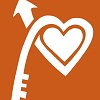 「認識注意力缺失類型」專題講座教養學習障礙者成長並不是件容易的事情，在陪伴學習障礙者成長的過程中，經常需不斷找尋適合孩子的學習策略與相關資源來幫助孩子，以及不斷與學校老師或醫院醫生做溝通與合作，但往往在特教知能有限的情況下，無法順利為孩子爭取到應有的權益。有鑑於此，本會邀請李心理師協助學習障礙者及其家長老師，提升注意力缺失的相關知能，並能以正向的態度去面對自己與孩子的相關問題，並減少其焦慮感。~機會難得，歡迎踴躍報名參加，名額有限，額滿為止~◎指導單位：台北市政府教育局◎主辦單位：台北市學習障礙者家長協會◎合辦單位：中華民國學習障礙協會◎參加對象：有學習障礙的學生、家長、老師，以及對此活動有興趣的社會大眾。◎活動時間：106年11月25日(六)下午13點30分至下午4點30分◎活動地點：國立臺灣師範大學(台北市大安區和平東路一段129號)◎活動講師：李筱蓉心理師/宇寧身心診所 ◎活動內容：◎活動費用：本會會員免費，非會員200元。(為掌握出席人數，故不提供活動當天現場繳費)◎報名方式：即日起接受網路報名、傳真或E-mail報名。1.網路報名：網址:https://goo.gl/forms/XuKXgDxCXwBYPMjN2，提醒需繳費者請繳費後再報名，避免無法順利送出報名資料，謝謝！2.傳真或E-mail報名：至官方網站下載或來信(tppald@gmail.com)索取報名表後，請將報名表填妥後連同匯款繳費證明，傳真或E-mail至本會，凡透過傳真者，請務必主動來電確認；E-mail者，當收到本會回覆「報名成功通知信」才算完成報名程序。◎聯絡方式：聯絡人：林社工員/台北市學習障礙者家長協會 協會網站：http://www.tppald.org.tw聯絡電話：(02)2736-0297#801或(02)2736-4062　 傳真：02-2736-3694E-mail：tppald@gmail.com(主旨請註明:報名11/25講座與座談會)◎備註：1.為環保起見，請自備環保杯，而活動報名收據將在活動當天發給(除親自繳款報名除外)。2.本會會在活動前，發簡訊通知有報名參與活動的參與者，故請詳填報名通訊資料。3.活動為一整天，本會有提供代訂便當的服務，如有需要請於當天簽到時登記繳費，謝謝! 學習障礙者及其師長成長活動「認識注意力缺失類型」專題講座時間內容13:15-13:30參與者報到13:30-16:30專題講座：認識注意力缺失類型報名表報名者姓名同行者姓名同行者姓名報名者電話手機傳真E-mail報名者身分□學習障礙者 □老師 □家長 □社會大眾 □其他            □學習障礙者 □老師 □家長 □社會大眾 □其他            □學習障礙者 □老師 □家長 □社會大眾 □其他            □學習障礙者 □老師 □家長 □社會大眾 □其他            □學習障礙者 □老師 □家長 □社會大眾 □其他            □學習障礙者 □老師 □家長 □社會大眾 □其他            □學習障礙者 □老師 □家長 □社會大眾 □其他            學生(孩子)年齡/年級年齡：                   (如:10歲)年級：               (如:國小三年級)年齡：                   (如:10歲)年級：               (如:國小三年級)年齡：                   (如:10歲)年級：               (如:國小三年級)年齡：                   (如:10歲)年級：               (如:國小三年級)居住區域居住區域學生(孩子)年齡/年級年齡：                   (如:10歲)年級：               (如:國小三年級)年齡：                   (如:10歲)年級：               (如:國小三年級)年齡：                   (如:10歲)年級：               (如:國小三年級)年齡：                   (如:10歲)年級：               (如:國小三年級)就學區域就學區域簡述您或孩子在學習或就業上所遇到的困難簡述您曾嘗試過哪些方式來協助自己或孩子面對學習或就業上的困難簡述您對於參與活動的動機與期待繳費方式□親自繳費(繳費時間：週一~五上午10時至下午17時；繳費地點：協會辦公室)□郵政劃撥 (劃撥帳戶：社團法人台北市學習障礙者家長協會；劃撥帳號：19180675)□銀行匯款 (戶名：台北市學習障礙者家長協會；土地銀行帳號：045001009293)□ATM帳號(土地銀行005和平分行045001009293)□台北市學習障礙者家長協會會員□親自繳費(繳費時間：週一~五上午10時至下午17時；繳費地點：協會辦公室)□郵政劃撥 (劃撥帳戶：社團法人台北市學習障礙者家長協會；劃撥帳號：19180675)□銀行匯款 (戶名：台北市學習障礙者家長協會；土地銀行帳號：045001009293)□ATM帳號(土地銀行005和平分行045001009293)□台北市學習障礙者家長協會會員□親自繳費(繳費時間：週一~五上午10時至下午17時；繳費地點：協會辦公室)□郵政劃撥 (劃撥帳戶：社團法人台北市學習障礙者家長協會；劃撥帳號：19180675)□銀行匯款 (戶名：台北市學習障礙者家長協會；土地銀行帳號：045001009293)□ATM帳號(土地銀行005和平分行045001009293)□台北市學習障礙者家長協會會員□親自繳費(繳費時間：週一~五上午10時至下午17時；繳費地點：協會辦公室)□郵政劃撥 (劃撥帳戶：社團法人台北市學習障礙者家長協會；劃撥帳號：19180675)□銀行匯款 (戶名：台北市學習障礙者家長協會；土地銀行帳號：045001009293)□ATM帳號(土地銀行005和平分行045001009293)□台北市學習障礙者家長協會會員□親自繳費(繳費時間：週一~五上午10時至下午17時；繳費地點：協會辦公室)□郵政劃撥 (劃撥帳戶：社團法人台北市學習障礙者家長協會；劃撥帳號：19180675)□銀行匯款 (戶名：台北市學習障礙者家長協會；土地銀行帳號：045001009293)□ATM帳號(土地銀行005和平分行045001009293)□台北市學習障礙者家長協會會員□親自繳費(繳費時間：週一~五上午10時至下午17時；繳費地點：協會辦公室)□郵政劃撥 (劃撥帳戶：社團法人台北市學習障礙者家長協會；劃撥帳號：19180675)□銀行匯款 (戶名：台北市學習障礙者家長協會；土地銀行帳號：045001009293)□ATM帳號(土地銀行005和平分行045001009293)□台北市學習障礙者家長協會會員□親自繳費(繳費時間：週一~五上午10時至下午17時；繳費地點：協會辦公室)□郵政劃撥 (劃撥帳戶：社團法人台北市學習障礙者家長協會；劃撥帳號：19180675)□銀行匯款 (戶名：台北市學習障礙者家長協會；土地銀行帳號：045001009293)□ATM帳號(土地銀行005和平分行045001009293)□台北市學習障礙者家長協會會員經手人：         □已收到匯款款項/確認為本會會員         □已通知報名者報名成功經手人：         □已收到匯款款項/確認為本會會員         □已通知報名者報名成功經手人：         □已收到匯款款項/確認為本會會員         □已通知報名者報名成功經手人：         □已收到匯款款項/確認為本會會員         □已通知報名者報名成功經手人：         □已收到匯款款項/確認為本會會員         □已通知報名者報名成功經手人：         □已收到匯款款項/確認為本會會員         □已通知報名者報名成功經手人：         □已收到匯款款項/確認為本會會員         □已通知報名者報名成功經手人：         □已收到匯款款項/確認為本會會員         □已通知報名者報名成功